DOCFS EMPLOYMENT OPPORTUNITY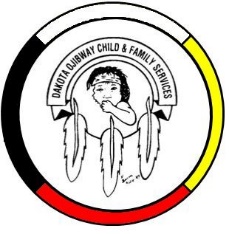 DRIVER / CASE AIDELong Plain Community OfficesDakota Ojibway Child & Family Services requires a Driver / Case Aide for the Long Plain Community Services Office who will transport children/families to visits, appointments, activities. Assists Child & Family Services Workers with supervision of visits of family contacts. Responsible for ensuring vehicle maintenance. Maintain up-to-date documentation of client contact. The Driver / Case Aide will report to the supervisor.Applicants must meet the following criteria:Knowledge of the Child & Family Services systemAbility to work independentlyMust be willing to work flexible hoursAbility to work cooperatively in a team environmentExcellent communication skillsDemonstrated knowledge and respect for the Ojibway and Dakota culture and traditional philosophiesHave a valid driver’s license, access to a vehicle and willing to travelGood time management and organization skillsExcellent work record/historyAbility to speak Ojibway and/or Dakota a definite assetOther combinations of education and experience may be considered.  Salary commensurate with education and experience.  All applicants must submit with their application a current Criminal Record Check, Prior Contact Check, and Child Abuse Registry Check.  Interested parties should apply in writing including three written references to:		Dakota Ojibway Child & Family Services Inc.		Forest Hills Administration Office		Swan Lake First Nation		Box 310 Carberry, MB   R0K 0H0		Attention: Human Resource Coordinator		Phone: 204-834-2323	Fax: 204-834-2306		Email: hr@docfs.orgAPPLICATION DEADLINE: August 9, 2021 (4:30 PM)* Only those applicants selected for an interview will be contacted.